РАСПОРЯЖЕНИЕ       «16» августа 2019 года                                                                                              №  16                                                                 пос. КизнерСозвать очередную девятнадцатой сессию Совета депутатов муниципального образования «Кизнерский район» шестого  созыва 29.08.2019 года в пос. Кизнер:Место проведения: актовый зал Совета депутатов МО «Кизнерский район»;      Время проведения – 10.00 часов.Председатель Кизнерского  районногоСовета депутатов                                                                                                      В.П. АндреевКИЗНЕРСКИЙ РАЙОННЫЙ СОВЕТ ДЕПУТАТОВ 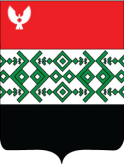 КИЗНЕР РАЙОНЛЭН ДЕПУТАТЪЁСЫЗЛЭН О созыве девятнадцатой сессии Совета депутатов МО «Кизнерский район» Удмуртской Республики шестого  созыва 